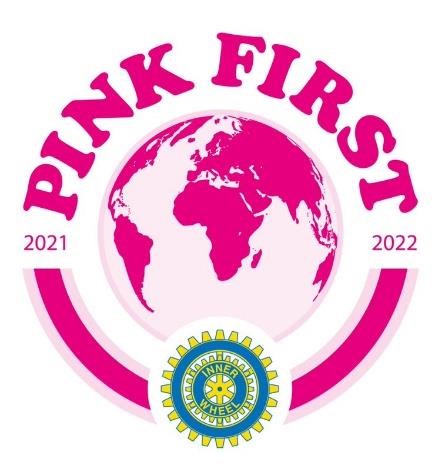 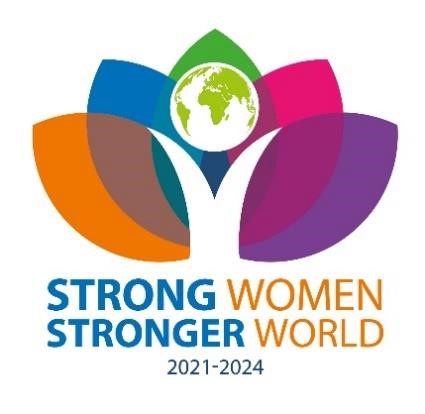 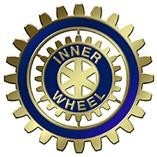 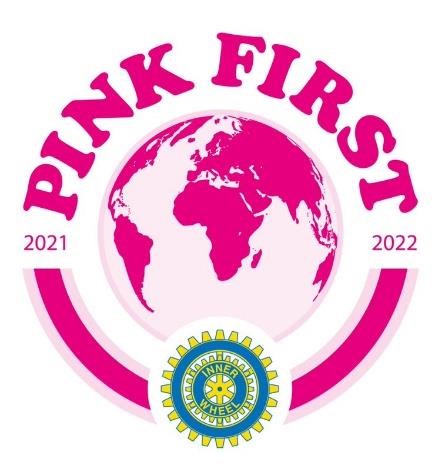 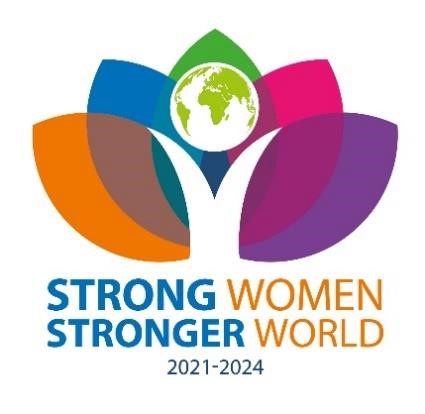 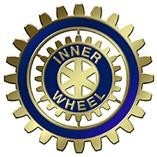 Kungshamn-Lysekil-Munkedal / Distrikt 236                                                                                                                 President:         Lisbeth Hedlund Sekreterare:     Marie-Louise Berntsson Klubbmästare: Barbro Dahlgren Årets motto: Världspresident Ebe Martines har som motto:                                                                                        Pink First. Kallelse 10:  Valmöte den 12:e April kl 17:00 på Kvistrums GästgiveriVi blir serverade smörgås med dryck, kaffe och kaka till ett pris av                               c:a 100Kr
                           Gunilla Knutsson Diakon i Munkedal, kommer och berättar om sitt
                     arbete och lite om hjälparbet.Majmötet blir söndagen den 8:e Maj, då vi firar vårt 30 års jubileum.            Men som p.g.a. Covid kommer att bli 32 år. Det blir ett lunchmöte. Katarina och Lena håller i detta.Tänk på att ni ändrar era uppgifter till matrikeln, ex ingen hemtelefon, ändrad adress, ändrad mailadress. Snarast till Marianne eller Anna.                      Ni som önskar gå ur KLM måste också anmäla detta innan 30/4Lotteri         Monica Andreasson, Vivi-Ann Bergh, Marie-Louise Berntsson Marie, Brokopp, Margit BäckströmLotteriet går denna gång till Ukraina Anmälan:  Senast den 8 april  Barbro: dahlgren.barbro@telia.com, tel. 070-5940446 eller                      Birgitta Gedda: birgittagedda@gmail.com                  Varmt välkomna/ styrelsen 